Dagsorden	: 	KredsstyrelsesmødeDato		:	tirsdag den 21. september 2021Tidspunkt	: 	Kl. 13.00 – 15.00			Sted		:	FrederiksdalEvaluering af medlemskursus og forslag til det næsteEn diskussion om medlemskurset som et helt koncept.Konceptet bevares.Skal vi aflyse frokosten og gå over til sandwich?Gordon: Virkede forskelligt på tilhørerne, som vurderede ham fra arrogant til ligetil.Gøjsens oplæg har betydet noget for medlemmerne fra Ganløse. De er selv gået i gang.Bækkegård var mere forbeholden.Måske efterspørges et oplæg, som ikke var aftaleorienteret.Veksel mellem snak og foredrag virker dårligt i det store rum akustikken. Jan Hoby er en mulig foredragsholder til næste gang. Fælles faglig klub 2. februar vil tage fat i A 20. Måske mere teknisk om opgaveoversigt.Hvordan afholdes det gode møde? Værktøj evt. via oplægsholder.Skoleplanen som grundlaget for involvering.Klæde medlemmerne på til dialogen om opgaveoversigten.Lokalpolitikere kan også inviteres.Hvad er vores holdning til mulige digitale skole-hjemmøder? Lone Kvist spørger.Der er overvejende positiv holdning til digitale samtaler. De svære afholdes på skolens initiativ stadig fysisk. Det udbydes ofte som en valgordning.Skal forældrene skal sidde sammen med barnet? Krav i Ølstykke. Det er ikke et krav i Smørum. Anne: Forældrene kommer sjældent på skolen Det er vigtigt, så de skal ikke slippe.10. kl. Første møde fysisk. Den anden på skærm efter valg.Forældrene har ikke krav på det ene eller det andet.Fysisk fremmøde i indskolingen og mere skærm efterhånden.Store kursus. Styr på tilmeldingen.Alle har nu meldt ind.Hvad har I brug for i forhold til A 20Findes der talepapirer fra hovedforeningen, eller kan vi foreslå dem fremstillet?Kig i vidensbanken på Insite. Findes der en eksemplarisk skoleplan? Kunne man søge noget op? Videndeling blandt os, når man starter op.Indsigt i økonomi er vigtigt. Hvordan får vi den?Hvad skal vi være skarpe på lokalt i forhold til arbejdstidsaftalen under A20. Hvordan sikrer vi de nødvendige møder med ledelsen?Hvordan får vi lærerne med i processen?Kursus i budget igen?Start evt. med evaluering af den gamle skoleplan.Går vi tidligt ind i maskinrummet? Ja så tidligt som muligt.Valg til FU på generalforsamlingen. Thomas genopstiller ikkeThomas gennemgik arbejdsopgaverne. Interesserede kan komme forbi kredskontoret og få uddybet.KongresHenning gennemgik dagsordenen.Under formandens beretning har Henning en plan om at komme med et indlæg om det at ”støtte ret” og om lønstigningen i A20. Desuden med genfremsætning af forslag om en form for lønstigning efter det 12. år.Man er velkommen til at overvære kongressen. Man skal selv få fri. Giv besked.Evt.Kan vi gennemgå feriereglerne i forhold til det, som står på lønsedlen.Rikke, Rikke, Karina og Kim + Peder med fokus PPR er udvalget til behandling af pædagogisk målsætning.Peder efterlyste en opmærksomhed på PPR fx i fælles meddelelser til medlemmerne.Der kommer måske en uddannelse til psykolog ovenpå læreruddannelsen.Der er hentet lønkroner til børnehaveklasselederne.Vær opmærksom på, at deres anciennitet som pædagoger inden ansættelsen som børnehaveklasseleder tæller med ved indplaceringen.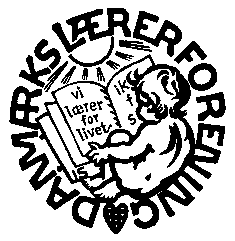 Danmarks LærerforeningEgedal Lærerkreds Rørsangervej 13, 3650 ØlstykkeTlf. 47 17 99 52       FAX: 47 17 99 79        e-mail: 033@dlf.org